Психологическая готовность к школеГотовность к школе включает несколько составляющих компонентов: прежде всего физическую готовность, которая определяется состоянием здоровья, зрелостью организма, его функциональных систем, т.к. школьное обучение содержит определенные умственные и физические нагрузки.       Что же включает в себя психологическая готовность к школьному обучению?Под психологической готовностью к школьному обучению понимается необходимый и достаточно сформированный уровень психического развития ребенка, необходимый для освоения школьной учебной программы в условиях обучения в количестве сверстников.Составными компонентами психологической готовности к обучению в школе являются мотивационная, социально-личностная, интеллектуальная и эмоционально-волевая готовность.Внутренняя психическая жизнь ребенка, ставшего школьником, получает совсем иное содержание, иной характер, чем в дошкольном детстве: она связана с учением и учебными делами и от того, насколько будет сформирована психологическая готовность, будет зависеть адаптация ребенка к школе и успешность в обучении.Мотивационная готовность к школе характеризуется уровнем развития познавательного интереса, осознанным желанием учиться и стремлением добиваться успехов в учении. Социально - личностная готовность характеризуется сформированностью внутренней позиции ребенка, его готовностью к принятию новой социальной позиции – «позиции школьника», которая предполагает определенный круг обязанностей. Социально-личностная готовность выражается в отношении ребенка к школе, к учебной деятельности, к учителю, к самому себе, к своим способностям и результатам работы, предполагает определенный уровень развития самосознания.Также социально - личностная готовность включает сформированность у ребенка коммуникативных навыков и качеств, необходимых для общения и взаимодействия со сверстниками и учителем, способность к коллективным формам деятельности.        Интеллектуальная готовность к школьному обучению является важной предпосылкой успешности обучения, так как связана с развитием познавательной активности и мыслительных психических процессов – способностью обобщать, сравнивать предметы окружающей действительности, классифицировать по существенному признаку, устанавливать причинно-следственный связи, делать выводы, обобщения, умозаключения на основе имеющихся данных.      Важной составной частью психологической готовности к обучению является эмоционально-волевая готовность, которая включает сформированность определенных навыков умения управлять своим поведением, эмоциональную устойчивость, сформированность навыков произвольной регуляции внимания. Учебная деятельность предполагает необходимый уровень развития умственной активности, умение преодолевать трудности и выполнять определенные требования учителя.        Волевая готовность включает сформированность следующих компонентов волевого действия: способность ставить цель, принимать решения, намечать внутренний план действия, выполнять его, проявлять определенное  волевое усилие в случае необходимости преодоления препятствия, способность оценивать результат своего действия.Сформированность компонентов волевого действия является основой для развития навыков волевой поведенческой саморегуляции, которые необходимы для успешной учебной деятельности.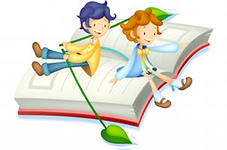 Требования к знаниям и практическим умениям и навыкам, необходимым будущему первокласснику.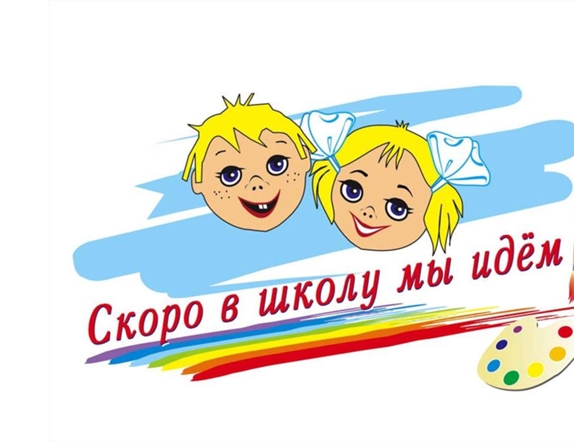 Общая эрудиция.Первоклассник должен иметь знания и представления об окружающем мире: временах года (их признаках), о растительном и животном мире, о быте людей (одежда, обувь, посуда, техника), знания о правилах поведения, о правилах дорожного движения. Математические знания.Ребенок должен знать:цифры и знаки «+» и «-»; смежные числа в пределах 10 «соседи числа»; количественный состав чисел в пределах 10 (состав числа);знать простейшие геометрические фигуры.Ребенок должен уметь:читать числа до 20;считать до 20 (прямой и обратный счет); решать арифметические задачи в одно действие на сложение и вычитание;ориентироваться на листе бумаги, понимать выражение «длина в одну тетрадную клеточку»; решать примеры в пределах 10 (или 20); пользоваться часами без секундной стрелки.Требования к уровню устной грамотности.Ребенок должен знать:алфавит; средства интонационной выразительности (повышение и понижение голоса); ряд стихов, потешек, загадок, считалок. Ребенок должен уметь:проводить звуковой анализ несложных слов, последовательно выделяя и называя все звуки в слове; различать и называть гласные и согласные, твердые и мягкие звуки; выделять ударение в словах; устно пересказать то, что только что прочитали (осознанность текста);обводить и списывать (срисовывать) печатные буквы и слова.Речь как показатель готовности к школьному обучению(требования, предъявляемые к речи):ясное произношение всех звуков родного языка; умение ребенка говорить, меняя динамику, тихо – громко – тихо, меняя темп речи: быстро – медленно – быстро; использовать в речи средства интонационной выразительности, уметь выразительно прочитать стихотворение; должен быть сформирован уровень культуры речевого общения;должен уметь разговаривать, глядя собеседнику в глаза, не прерывать без извинения двух говорящих людей;ребенок должен уметь вести диалог, логично, без лишних повторов, перескоков и длительных пауз рассказывать сказки, рассказы; уметь объяснять своими словами смысл пословицы, стихотворения. Требования к уровню грамматических навыков:развитие мелкой моторики пальцев рук; умение создавать напряжение и расслабление в мышцах руки и кисти;умение правильно держать руку, карандаш, кисть. Требования к уровню развития мышления и воображения:умение выполнять действие классификация;умение давать определение знакомого понятия через род и видовое различие;умение строить простейшие умозаключения.